PRITARTAVilniaus miesto savivaldybėsadministracijos direktoriaus 2017 m.                  d.įsakymu Nr. 	                                                                         PATVIRTINTA                                                                                        Vilniaus lopšelio-darželio                                                                direktoriaus                                                                                       2017 m. rugpjūčio  28  d.                                                                 įsakymu Nr. VILNIAUS LOPŠELIO-DARŽELIO„GUDRUTIS“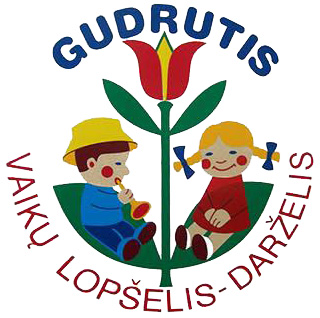 IKIMOKYKLINIO UGDYMO PROGRAMA,,GUDRUTIS“	VILNIUS, 2017 M.	BENDROSIOS NUOSTATOS	Ikimokyklinio ugdymo programa „Gudrutis“  (toliau – Programa) nustato ikimokyklinio ugdymo tikslą ir uždavinius, Programos įgyvendinimo prielaidas ir būdus, ugdymo  turinio dėmenis, vaikų pasiekimų ir pažangos vertinimo gaires.	Ikimokyklinio ugdymo programa skirta vaikams nuo 1,5 m. iki 6 m., jų šeimoms (globėjams),  pedagogams ir specialistams, dirbantiems su ikimokyklinio amžiaus vaikais. Vilniaus lopšelio-darželio „Gudrutis“ ikimokyklinio ugdymo programa atnaujinta, remiantis Lietuvos Respublikos švietimo įstatymu, vadovaujantis Ikimokyklinio amžiaus vaikų pasiekimų aprašu (2014 m.) ir Ikimokyklinio ugdymo metodinėmis rekomendacijomis (2015 m.). Įgyvendindamas programą, pedagogas organizuoja ugdomąją veiklą, kuria ugdymo(si) aplinką, individualizuoja ugdymą ir tikslingai ugdo kiekvieną vaiką. Programoje remiamasi visuminiu ugdymu, vadovaujamasi integralaus ugdymo principais. Vaikų fizinio, emocinio, socialinio ir pažintinio ugdymosi sritys susijusios, visos vienodai svarbios ir visoms skiriamas vienodas dėmesys ugdant vaikus.Programa nuolat peržiūrima ir atnaujinama, atliepiant šeimų ir vaikų poreikius bei įgyvendinant keliamus  švietimo sistemai tikslus bei uždavinius.1.1 Bendra informacija apie įstaigą	Vilniaus miesto lopšelis - darželis „Gudrutis“ (toliau lopšelis-darželis „Gudrutis“).                      Lopšelio-darželio „Gudrutis“ steigėjas - Vilniaus miesto savivaldybė. Lopšelis- darželis „Gudrutis“ yra viešasis juridinis asmuo, veikiantis kaip savivaldybės biudžetinė įstaiga, turintis anspaudą su savo pavadinimu.                    Lopšelis-darželis „Gudrutis“ priskiriamas ikimokyklinio ugdymo mokyklos tipui, dieninei ugdymo formai. Įstaigoje teikiamos ikimokyklinio ir priešmokyklinio ugdymo paslaugos lietuvių kalba. Adresas: Trakų g. 12, Vilnius, LT-0001132; telefono numeris  85 2629439, elektroninio pašto adresas rastine@gudrutis.vilnius.lm.lt; interneto svetainės adresas: http://www.gudrutis.vilnius.lm.lt/        1.2 Įstaigos savitumas  Lopšelyje-darželyje „Gudrutis“ vaikai ugdomi nuo 1,5 metų iki mokyklos. Grupės komplektuojamos, atsižvelgiant į ugdytinių amžių. Įstaiga įsikūrusi Vilniaus senamiestyje (miesto kultūrinio gyvenimo centre), – įdomios architektūros gyvenamajame 3-jų aukštų name su vitrininiais langais. Numatoma/rekomenduojama netipinė ugdymo(si) aplinka: Trakų gatvė ir jos kiemeliai, Pranciškonų bažnyčia ir jos aplinka, Rūdininkų aikštė, Lietuvos teatro, muzikos ir kino muziejus bei jo skverelis, mokymo įstaigos, parodų salės, Mokytojų namai, bei kita vaikų ugdymui tinkama aplinka. Įstaigoje propaguojamas ugdymas netradicinėse erdvėse - ugdytiniai su pedagogais turi galimybę kasdien keliauti po Vilniaus senamiestį - grožėtis, pažinti, tyrinėti ištisus metus. Rengiame ir dalyvaujame projektuose, renginiuose su Vilniaus pilių valstybinio kultūrinio rezervato direkcija, Vilniaus mokytojų namais, Adomo Mickevičiaus biblioteka ir t.t.  Tai sudaro prielaidas tautiškumo pradmenų formavimui(si) ir savo miesto pažinimui per tiesioginį prisilietimą. Vilniaus legendos, sakmės, padavimai ir visa senamiesčio dvasia atgyja meninėje veikloje – miuzikluose (kasmetinis teatrų festivalis „Želektelis“), meninių darbų parodose. Įstaigoje yra dvi salės - meniniam ugdymui (meninio ugdymo pedagogė su vaikais muzikuoja, improvizuoja, rengia spektaklius (įkurta dainavimo studija „Dainorėliai“) ir judriai veiklai skirta sporto salė (vaikai rytais mankštinasi, vyksta kūno kult. užsiėmimai, kasmetinė sporto olimpiada,  vaikai žaidžia judrius žaidimus). Darželyje įkurta bibliotekėlė, kurioje naudingos literatūros, įvairių metodinių priemonių randa įstaigos bendruomenė. Įstaigos bendrojo naudojimo patalpos, vitrininiai langai išnaudojami vaikų, tėvų ir pedagogų projektų, švenčių bei renginių eksponavimui. Darželyje rengiamos tėvų-vaikų-pedagogų kūrybinės meno dirbtuvės, tėveliai kviečiami dalyvauti tiek įstaigos, tiek grupės bendruose projektuose. Taipogi vykdomi projektai, ekskursijos, išvykos kurias siūlo patys ugdytiniai,  jų šeimos Įstaigos aplinka atliepia tradicinės kultūros dvasią, yra funkcionali, jauki ir skatinanti įvairių vaiko gabumų skleidimąsi. Tokia aplinka sukuriama tėvų ir pedagogų bendradarbiavimu. Tamprūs trijų švietimo  pakopų ryšiai: lopšelio-darželio „Gudrutis“, „Vytės Nemunėlio“ pradinė mokykla (renginiai, bendri projektai),  Simono Daukanto, S Nėries gimnazija (bendradarbiavimas, bendravimas). Įstaiga turi Tarptautinės programos „Zipio draugai“ metodinio centro Vilniaus mieste statusą: įstaigos pedagogams suteikta kvalifikacija dirbti su šia programa, keli pedagogai yra konsultantų padėjėjai savanoriai.Įstaiga atvira pedagoginėms, mokslo naujienoms: joje lankosi ir atlieka praktiką, tyrimus, testus/užduotis aukštųjų mokyklų studentai.                              1.3 Vaikai ir jų poreikiaiSiekiame, kad vaikas darželyje būti saugus, laisvas, mylimas, gerbiamas, pastebėtas ir pripažintas. Šiam tikslui pasiekti pedagogai stebi vaiko individualius poreikius ir ugdydami stengiasi juos patenkinti. Lopšelio-darželio „Gudrutis“ ikimokyklinio ugdymo programos turinys orientuotas į vaiko poreikių tenkinimą, gebėjimų ugdymą ir naujų atsiradimą, gerbiant vaiko pasirinkimą, tenkinant pagrindinius prigimtinius (saugumo, aktyvumo, žaidimo, bendravimo, savigarbos, saviraiškos) ir specialiuosius (gabių, sutrikimų turinčių bei socialinės atskirties šeimose augančių) vaikų poreikius. Pirmas žingsnis į gabių vaikų ugdymą – vaiko gabumų atpažinimas ir gebėjimų įvertinimas. Įstaigoje  į grupes integruojami vaikai, turintys specialiųjų poreikių, jiems sudaromos sąlygos ugdytis pagal jų gebėjimus, galias ir sukuriama tinkama ugdymo(si) aplinka, Specialiųjų ugdymosi poreikių turintiems vaikams teikiama korekcinė, logopedo pagalba. Individualias vaikų ugdymosi problemas padeda spręsti Vaiko gerovės komisija.        1.4 Pedagogų ir kitų specialistų pasirengimasLopšelyje-darželyje ,,Gudrutis“ dirba kvalifikuoti pedagogai, siekiantys suteikti kokybiškas ir šiuolaikiškas ugdymo paslaugas, užtikrinti ugdymo prasmingumą bei inovatyvumą. Beveik visi pedagogai turi vyresniojo ikimokyklinio ugdymo auklėtojo kvalifikacinę kategoriją, keli - ikimokyklinio ugdymo auklėtojo metodininko, o meninio ugdymo pedagogas turi muzikos mokytojo metodininko kvalifikacinę kategoriją, kalbos sutrikimų turintiems vaikams pagalbą teikia logopedas metodininkas.Siekiant profesinės kompetencijos augimo ir ugdymo proceso užtikrinimo, pedagogai nuolat kelia savo kvalifikaciją respublikiniuose ir miesto kvalifikaciniuose kursuose, seminaruose, renginiuose, aktyviai vykdo darbo patirties sklaidą konferencijose, metodiniuose užsiėmimuose, susirinkimuose, būreliuose bei rengia ir vykdo įstaigos veiklos kryptį atspindinčius projektus.        1.5 Tėvų (globėjų) ir vietos bendruomenės poreikiai 	Įstaigą lankančių vaikų tėvai vertina ugdymo krypčių (tautiškumo ir socialinio-emocinio kryptingumo) prasmingumą ir naudą vaikui bei realią galimybę (geografinė padėtis, pedagogų kvalifikacija ir kt.) jas kokybiškai realizuoti. Pedagogai, bendradarbiaudami su tėvais, sugebėjo įrodyti šių ugdymo krypčių naudą ir svarbą vaikui ikimokyklinio amžiaus laikotarpiu.               Ypatingas dėmesys skiriamas vaiko adaptacijai. Šiuo laikotarpiu tėvai kviečiami keletą dienų pabūti su vaiku grupėje kelias dienas, pabendrauti su auklėtoja, aptariant savo šeimos ypatumus bei poreikius, pasidalinant pasiūlymais bei pastebėjimais.  Atsižvelgiant į tėvų (globėjų) poreikius, įstaigoje veikia prailgintos darbo dienos grupės, kurių veiklos trukmė – 12 val. per dieną. Tėvai (globėjai) pripažįstami tiesioginiais ugdymo(si) proceso dalyviais, drauge su pedagogais sprendžiančiais vaiko ugdymo(si) turinio, rezultatų vertinimo klausimus. Tėvų švietimas, bendravimas ir bendradarbiavimas su ugdytinių šeimomis vyksta įvairiomis formomis:Grupės/įstaigos susirinkimai.Individualūs pokalbiai su tėvais. Apklausos. Atvirų durų dienos.Probleminiai susitikimai.Tradicinės šventės.Vakaronės.Informacija skelbimai lentoje.Vaikų darbų eksponavimas  grupės/ darželio aplinkoje, parodose už įstaigos ribų.Foto nuotraukos, filmuota medžiaga. Įstaigos internetinis tinklapis, elektroninis paštas ir kt.Tėvų dalyvavimas grupės ugdymo procese.Grupių / darželio / miesto projektai.Realizuojame vietos bendruomenės poreikį bendradarbiauti su socialiniais partneriais:Adomo Mickevičiaus biblioteka - ilgalaikis bendradarbiavimas, organizuojant ugdomąsias veiklas netradicinėje aplinkoje (poezijos pavasaris, susitikimai su poetais ir rašytojais, garsinių skaitymų klausymai, dalyvavimas įvairiuose bibliotekos projektuose).Mokytojų namai (dalyvaujame organizuojamuose renginiuose). Vytės Nemunėlio pradinė mokykla ir Simono Daukanto progimnazija (priešmokyklinio ugdymo pedagogų ir pradinės mokyklos mokytojų pokalbiai, diskusijos, apsilankymai vieni pas kitus, bendri renginiai,  kasmetinė sporto šventė).  Vilniaus lopšelis-darželis „ Krivūlė“ (bendradarbiavimas).Jėzuitų gimnazija (mokyklos mokiniai atlieka socialines praktikas darželyje).Vilniaus pilių valstybinis kultūrinis rezervatas. Vilniaus teatras ‚,Lėlė“ (išvykos į spektaklius, kitus renginius). Sukurtas įstaigos internetinis tinklapis (http://www.gudrutis.vilnius.lm.lt/) padeda informuoti ir šviesti ugdytinių tėvus, bendruomenę, visuomenę.	                             1.6 Filosofinis ugdymo programos pagrindimasIkimokyklinio ugdymo programos dėmesio centre - vaikas ir jo ugdymasis. Remiantis Jungtinių tautų vaikų teisių konvencija, ratifikuota 1995 m. liepos 3 d. Lietuvos Respublikos įstatymu Nr. I-983, kiekvienas vaikas yra pripažįstamas, kaip unikali, besikeičianti aktyvi individualybė – ori, turinti savo nuomonę, pasirinkimo, apsisprendimo teisę ir laisvę.        Ugdymas organizuojamas vadovaujantis humanistinės pedagogikos holistiniu (visuminiu) požiūriu į ugdomą asmenybę jos saviraidos procese. Humanistinė pedagogika vaiką priima tokį, koks jis yra. Esminė priemonė tikslui pasiekti yra bendravimas, kuris teikia vaikams kasdienį džiaugsmą, stiprina jų asmenybę, dovanoja jiems pasirinkimo laisvę, skatina bendradarbiavimą. Ugdymas nukreiptas į vaiko individualią pažangą be prigimčiai svetimos prievartos ir visų su ja tiesiogiai susijusių priemonių. Prioritetas - vaikų poreikiai, kuriuos būtina pastebėti, atsižvelgti ir tenkinti.  Vaiko raida vystosi sklandžiai, jis  ugdosi sėkmingai, kai patenkinami jo poreikiai.Ikimokyklinio ugdymo programa „Gudrutis"' inicijuoja aplinkos, kurioje vaikai jaučiasi fiziškai ir emociškai saugūs, kūrimą.UGDYMO  PRINCIPAIVisuminio integralaus ugdymo(si) principas – siekiama įvairių (kūrybinių, pažintinių, fizinių, emocinių) vaiko galių plėtotės, tikslingai formuojant vaiko vertybines nuostatas, jausmus, mąstymą ir elgseną. Užtikrinama visų ugdymo sričių darna. Individualizavimo principas – pripažįstama ir puoselėjama vaiko individualumas visiems lopšelį-darželį lankantiems vaikams sudaromos galimybės ugdytis pagal savo gebėjimus, poreikius, amžių, parenkant metodus, turinį, pritaikant aplinką.Tautiškumo principas –padėti besiformuojančiai asmenybei padedama suvokti savo tautinį tapatumą, ugdomas  doras, kūrybingas savo tautos istorijos, kultūros, lietuviškų vertybių puoselėtojas ir saugotojas. Socialinio ir emocinio kryptingumo principas –  orientuojamasi į vaiko gyvenimui ir ugdymui(si) reikalingą socialinę patirtį, gebėjimą bendrauti ir bendradarbiauti; sudaromos  sąlygos vaiko jausmų ir emocijų raiškai.Kontekstualumo principas - ugdymo turinys glaudžiai siejamas su artimiausia vaiko aplinka, socialiniais, kultūriniais jos pokyčiais: siekiama, kad vaiko ugdymo patirtys jam būtų prasmingos, aktualios ir įdomios.3. IKIMOKYKLINIO UGDYMO TIKSLAS IR UŽDAVINIAITikslas. Atsižvelgiant į vaiko prigimtines galias, jo individualią patirtį, vadovaujantis raidos dėsniais, padėti vaikui išsiugdyti savarankiškumo, sveikos gyvensenos, pozityvaus bendravimo su suaugusiais ir vaikais, kūrybiškumo, aplinkos ir savo šalies pažinimo, mokėjimo mokytis pradmenis.   Uždaviniai. Atsižvelgiant į kiekvieno vaiko unikalumą bei poreikius, užtikrinant saugią, ugdymąsi skatinančią aplinką, dialogiška sąveika grindžiamą tikslingą vaiko ugdymą ir spontanišką vaiko ugdymąsi, siekiama, kad vaikas: Plėtotų individualias fizines, socialines, pažinimo, kalbos ir bendravimo, kūrybines galias, pažintų ir išreikštų save.Pozityviai bendrautų ir bendradarbiautų su suaugusiais ir vaikais, mokytųsi spręsti kasdienes problemas, atsižvelgdamas į kitų kėtinimus, veiksmų pasekmes.Aktyviai dalyvautų ir kūrybiškai išreikštų save šeimos, ugdymo įstaigos ir vietos bendruomenės gyvenime.Mokytųsi pažinti ir veiktų: žaistų, keltų klausimus, tyrinėtų, rinktųsi veiklos būdus ir priemones, samprotautų apie tai, ko išmoko, numatytų tolesnės veiklos žingsnius. Turėtų kuo palankesnes sąlygas labiau pažinti savo gimtinę, kurti savo tautos kultūros vertybes. 4.UGDYMO METODAI, APLINKA  IR PRIEMONĖS4.1 Ugdymo(si) metodai 	Programos tikslas ir uždaviniai bus įgyvendinti taikant aktyvius ugdymo(si) metodus, padedančius skatinti vaiko smalsumą, domėjimąsi, norą tyrinėti, aiškintis, interpretuoti, laiduojančius gerą emocinę atmosferą, skatinančius nebijoti klysti, leidžiančius kiekvienam vaikui patirti sėkmę. Ugdymosi formas ir metodus parenka pedagogas, atsižvelgdamas į tai, kad pagrindinis  vaiko gyvenimo ir ugdymo(si) būdas yra žaidimas.  Organizuojant ugdymo procesą, pedagogui  siūlomi šie ugdymo metodai:STEBĖJIMAS – kuriamos sąlygos vaikui stebėti ir suprasti aplinkinį pasaulį, pajusti, žmonių, daiktų, reiškinių sąryšį, vieningumą. POKALBIS ir DISKUSIJOS su vienu arba su keletu vaikų - jie skatinami kalbėti, išsipasakoti, dalintis patirtimi, atsakyti į klausimus, išsakyti savo nuomonę, kritiškai mąstyti ir vertinti.TYRINĖJIMAS, EKSPERIMENTAVIMAS – taikomi įvairūs būdai, kurie skatinantys vaiką, veiklai: pačiam eksperimentuoti, daryti atradimus, išmokti naujų sąvokų, atrasti įvairių pasaulio pažinimo ir veikimo jame būdų, PROJEKTAI – kuriami projektai, skatinantys įgimtą vaikų smalsumą bei norą tyrinėti, pažinti pasaulį.MINČIŲ LIETUS – skatinama išreikšti nuomonę bei mintis, ieškomi nauji ir netikėti problemų sprendimo būdai.IŠVYKOS, EKSKURSIJOS — siekiama turtinti vaikų pažintinę patirtį, plėsti pažinimo ribas, įgyti socialinių įgūdžių.RELAKSACIJA — taikomi įvairūs atsipalaidavimo būdai kasdieninėje vaiko veikloje, padedantys jam pailsėti, nusiraminti ir kaitalioti ramią veiklą su aktyvia.REFLEKSIJA – po veiklos, išvykos, renginio  ir t.t. skatinama reflektuoti, dalinantis savo pastebėjimais, potyriais.PAVYZDYS – vaikas netiesiogiai skatinamas mėgdžioti pedagogą (pedagogas žaismingai, išraiškingai vykdo veiklą, po kiek laiko perleidžia ją savarankiškai tęsti vaikams) arba kitą vaiką.BENDRADARBIAVIMAS – veikiama drauge su vaiku.KŪRYBINĖ SĄVEIKA – pedagogui bendradarbiaujant su vaiku, siekiama, kad vaikas kurtų, interpretuotų, atrastų, bandytų.  Ugdymo(si) aplinka, priemonėsUgdymas skatinamas, sukuriant ir keičiant tinkamą aplinką: įrengiamos vaiko veiklai patogios erdvės, parenkamos ugdymą(si), kūrybiškumą, eksperimentavimą, saviraišką skatinančios priemonės, žaislai, informacijos gavimo šaltiniai, simboliai, užrašai, ženklai ir kt. Naujos priemonės pristatomos originaliai, įdomiai, parodomi veikimo su jomis būdai. Priemonės atrenkamos atsižvelgiant į grupę lankančių vaikų ypatumus, poreikius, idėjas. Ugdymo priemonės turėtų būti:veiksmingos,įvairios,funkcionalios,estetiškos,efektyvios,motyvuojančios 	Aplinka keičiama pagal vaikų sumanymus ir norus. Sudaromos sąlygos vaikui veikti netrukdomam, pačiam pasirinkti priemones, veiklą, žaidimų draugus. Kurdamas edukacinę aplinką, pedagogas siekia, kad aplinka būtų:  mobili ir patogi laisvam vaikų žaidimui,saugi, jauki, estetiška,įvairiapusiškai turtinga, palanki kūrybiškumui,skatinanti veikti.5.UGDYMO PROGRAMOS TURINYSIkimokyklinio ugdymo programos turinys orientuotas į ankstyvojo ir ikimokyklinio amžiaus vaiko poreikius, interesus saviraiškos ir savireguliacijos galimybes,  augimą. Programos turinį sudaro dvi dalys pagal ugdytinių amžių:	nuo 1,5 m. iki 3 m. ankstyvasis amžius – „Gudručiukas“, nuo 3 m. –iki 6 m. ikimokyklinis amžius - ,,Gudruolis“. Ikimokyklinio ugdymo programos turinyje išskirtos penkios vaikų ugdymosi kryptys: sveikatos saugojimo ugdymo, emocinio socialinio ugdymo, kalbos komunikavimo ugdymo, pažinimo ugdymo, meninio ugdymo. Vaikų ugdymosi kryptys sudarytos iš 18-os vaiko pasiekimų sričių, kurios aprašytos ikimokyklinio amžiaus vaikų pasiekimų aprašo rekomendacijose (1 pav.). Turinyje taipogi pateiktos parinktos ir sugrupuotos siūlomos vaiko veiksenos, priemonės, ugdymosi aplinka bei įgyvendinimui rekomenduojami metodai ir būdai.  5.1 Ugdymo(si) turinio įgyvendinimasParinkdamas, konkretizuodamas ugdymo turinį, pedagogas vadovaujasi: ikimokyklinės ugdymo programos tikslais ir uždaviniais, vaiko stebėjimu, jo poreikių tenkinimu,  tėvų pastebėjimais ir siūlymais bei specialistų rekomendacijomis. Labai  svarbi kūrybinė pedagogo ir vaiko sąveika: pedagogas įtraukia vaikus į veiklą gera idėja, tema, probleminiu klausimu, įdomia informacija, netikėtomis medžiagomis ir kt.  Planuodamas veiklą pedagogas atsižvelgia į:įgytus ugdytinių gebėjimus, įgūdžius bei turimą patirtį; individualius ir vaikų grupės poreikius;pasirinktą ugdymo(si) turinio kryptingumą; visuminį-integralų vaiko ugdymą;pedagogo veiklos gaires ir ugdytinio veiksenas.Ugdomosios veiklos temas pedagogas renkasi atsižvelgdamas į vaikų, tėvų siūlymus, įvairias aplinkybes, metų rato cikliškumą, sezoniškumą, šventes, tradicijas. Stebimas temos aktualumas, įdomumas vaikams, tariamasi ir reflektuojama. Siekiant visuminio, kokybiško ugdymo užtikrinimo į ugdomąją veiklą įtraukiami ir specialistai. Didelis dėmesys kreipiamas  į situacinį – spontanišką ugdymas: pedagogas keičia numatytą veiklą pagal iškilusią vaiko idėją, problemą, sumanymą. Pritaria vaiko veiklai, ją gerbia, laiko vertinga patirtimi,  išplėtoja vaiko inicijuotus pokalbius, žaidimus, reaguoja į vaiko klausimus. Veiksenos nesukonkretintos, laisvai papildomos. UGDYMO PASIEKIMAI IR JŲ VERTINIMASPasiekimų vertinimas yra neįskiriama ugdymo proceso dalis. Ugdymo(si) pažangos vertinimo paskirtis – kaupiant informaciją apie vaiko patirtį, pasiekimus bei pažangą, ją apibendrinant atitinkamai koreguojamas ugdymo procesas. Vaiko pasiekimų pažanga padeda suprasti jo vystymosi galimybes, nustatyti problemas, individualizuoti ugdymą. Vertinimo rezultatai fiksuojami lentelėje (1 priedas) pagal šias vaikų ugdymosi kryptis: pažinimo ugdymas(is), kalbos ir komunikavimo ugdymas(is), meninis ugdymas(is), fizinis ugdymas(is), emocinis ir socialinis ugdymas(is). Abipusė sąveika su šeima padeda dalintis informacija ir patirtimi apie vaiko ugdymąsi, daromą pažangą, tartis ir ieškoti poveikio priemonių iškilusių problemų sprendimui.Pasiekimų ir pažangos vertinimas vykdomas naudojant šiuos metodus ir būdus:  stebėjimas natūralioje kasdienėje veikloje, pokalbis su vaiku, vaiko veiklos ir kūrybos darbų analizė, garso, vaizdo įrašai, vaiko pasakojimai, anketinės apklausos ir tėvų atsiliepimai. Vertinimo metu gauta informacija kaupiama ir fiksuojama vaiko aplanke. Vertinimas vykdomas du kartus per metus (rudenį ir pavasarį). Prireikus atliekami tarpiniai vaikų pasiekimų vertinimai. Informacija apie vaiko pasiekimus pateikiama ugdytinių tėvams individualių pokalbių, konsultacijų metu. Vertinant vaiko pasiekimus, laikomasi konfidencialumo principo. Mokslo metų pabaigoje ugdymo rezultatai apibendrinami. Vaiko pasiekimų rezultatai padeda planuojant vaikų ugdymo(si) procesą, sudarant planus, rengiant projektus, numatant tolimesnes gaires, tikslus ir uždavinius.Vaiko pasiekimų vertinimo aplankas perduodamas priešmokyklinio ugdymo pedagogui, kuris jį saugo iki vaiko išvykimo į mokyklą. SUDIE „GUDRUOLI“ !  SVEIKAS „GUDROČIAU“!	Įgyvendinant ikimokyklinio ugdymo programą siekiame užtikrinti tęstinumą bei dermę tarp ikimokyklinio ir priešmokyklinio ugdymo. Programoje pateiktos vaikų ugdymo(si) kryptys nuosekliai pereina į priešmokyklinio ugdymo programoje pateiktas kompetencijas:Prielaidos sėkmingam udgymo(si) tęstinumui priešmokyklinėje grupėje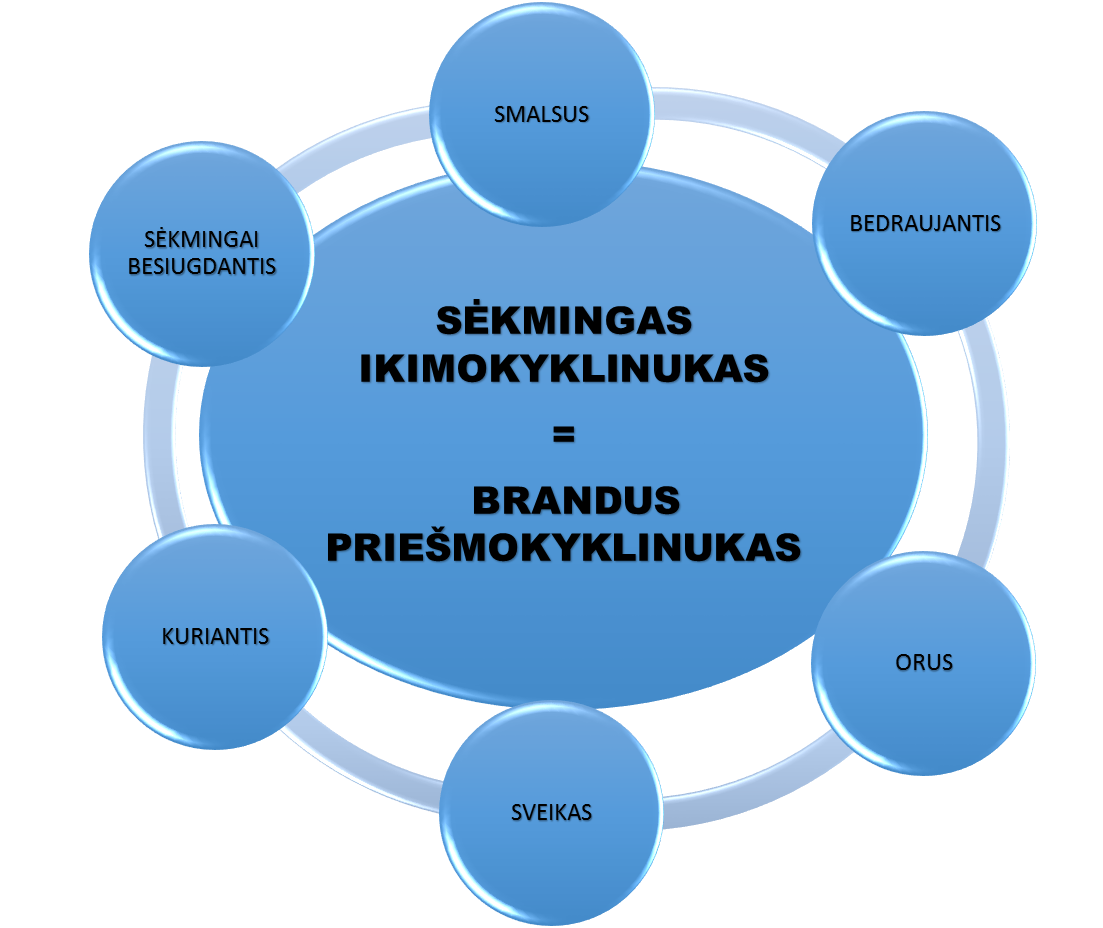  LITERATŪRAAnkstyvojo ugdymo vadovas / Monkevičienė O. (sud.). Minklės leidyba, 2001.Becker-Textor Ingeborg. Kūrybiškumas vaikų darželyje. Presvika,2001.Cauglin P.I. Į vaiką orientuotų grupių kūrimas, 2001.D.T.Dodge, LJ.Colker. C.Heroinai! Ikimokyklinio amžiaus vaikų kūrybiškumo ugdymas. Presvika, 2007.D.T.Dodge, S.Riiriick, K.Berke. Ankstyvojo amžiaus vaikų kūrybiškumo ugdymas. Presvika, 2008.Ikimokyklinio amžiaus vaiku pasiekimų aprašas. Švietimo ir mokslo ministerijos Švietimo aprūpinimo centras, 2014.Ikimokyklinio ugdymo gairės. Programa pedagogams ir tėvams. Leidybos centras, 1993.Ikimokyklinio ugdymo metodinės rekomendacijos Švietimo ir mokslo ministerijos Švietimo aprūpinimo centras, 2015.Katinienė A. Vaiko muzikinės kultūros ugdymas darželyje. Kronta,1998.Metodinės rekomendacijos ikimokyklinio ugdymo programai rengti Švietimo ir mokslo ministerija, 2006.Piaget J. Vaiko kalba ir mąstymas. Vilnius, 2002.Priešmokyklinio ugdymo bendroji programa. Šviesa, 2014R. Žukauskieriė. Raidos psichologija. Margi raštai, 2002www.ikimokvklinis.ilwww.smm.lt